DOCUMENTS CONNEXESCes principes directeurs d’examen doivent être interprétés en relation avec l’introduction générale et les documents TGP qui s’y rapportent.1.Objet de ces principes directeurs d’examen2.Matériel requis2.12.22.32.42.53.Méthode d’examen3.1Nombre de cycles de végétationEn règle générale, la durée minimale des essais doit être d’un seul cycle de végétation.3.2Lieu des essaisEn règle générale, les essais doivent être conduits en un seul lieu.  Pour les essais conduits dans plusieurs lieux, des indications figurent dans le document TGP/9, intitulé “Examen de la distinction”.3.3Conditions relatives à la conduite de l’examenLes essais doivent être conduits dans des conditions assurant une croissance satisfaisante pour l’expression des caractères pertinents de la variété et pour la conduite de l’examen.Étant donné les variations de la lumière solaire, les déterminations de la couleur avec un code de couleurs doivent être faites dans une enceinte avec une lumière artificielle ou au milieu de la journée, dans une pièce sans rayon de soleil direct.  La distribution spectrale de la source de lumière artificielle doit être conforme à la norme CIE de la lumière du jour définie conventionnellement D 6.500 et rester dans les limites de tolérance du “British Standard 950”, partie I.  Les déterminations doivent être faites en plaçant la partie de plante sur un fond de papier blanc.  Le code de couleur et sa version doivent être indiqués dans la description variétale.3.4Protocole d’essai3.4.13.5Essais supplémentairesDes essais supplémentaires peuvent être établis pour l’observation de caractères pertinents.4.Examen de la distinction, de l’homogénéité et de la stabilité4.1Distinction4.1.1Recommandations généralesIl est particulièrement important pour les utilisateurs de ces principes directeurs d’examen de consulter l’introduction générale avant toute décision quant à la distinction.  Cependant, il conviendra de prêter une attention particulière aux points ci-après. 4.1.2Différences reproductiblesLes différences observées entre les variétés peuvent être suffisamment nettes pour qu’un deuxième cycle de végétation ne soit pas nécessaire.  En outre, dans certains cas, l’influence du milieu n’appelle pas plus d’un cycle de végétation pour s’assurer que les différences observées entre les variétés sont suffisamment reproductibles.  L’un des moyens de s’assurer qu’une différence observée dans un caractère lors d’un essai en culture est suffisamment reproductible consiste à examiner le caractère au moyen de deux observations indépendantes au moins.4.1.3Différences nettesLa netteté de la différence entre deux variétés dépend de nombreux facteurs, et notamment du type d’expression du caractère examiné, selon qu’il s’agit d’un caractère qualitatif, un caractère quantitatif ou encore pseudo-qualitatif.  Il est donc important que les utilisateurs de ces principes directeurs d’examen soient familiarisés avec les recommandations contenues dans l’introduction générale avant toute décision quant à la distinction.4.1.44.1.5Méthode d’observationLa méthode recommandée pour l’observation du caractère aux fins de la distinction est indiquée par le code suivant dans la deuxième colonne du tableau des caractères (voir le document TGP/9 ‘Examen de la distinction’, section 4 ‘Observation des caractères’) :Type d’observation:  visuelle (V) ou mesure (M)L’observation “visuelle” (V) est une observation fondée sur le jugement de l’expert.  Aux fins du présent document, on entend par observation “visuelle” les observations sensorielles des experts et cela inclut donc aussi l’odorat, le goût et le toucher.  Entrent également dans cette catégorie les observations pour lesquelles l’expert utilise des références (diagrammes, variétés indiquées à titre d’exemples, comparaison deux à deux) ou des chartes (chartes de couleur).  La mesure (M) est une observation objective en fonction d’une échelle graphique linéaire, effectuée à l’aide d’une règle, d’une balance, d’un colorimètre, de dates, d’un dénombrement, etc.Lorsque plusieurs méthodes d’observation du caractère sont indiquées dans le tableau des caractères (p.ex. VG/MG), des indications sur le choix d’une méthode adaptée figurent à la section 4.2 du document TGP/9.4.2Homogénéité4.2.1Il est particulièrement important pour les utilisateurs de ces principes directeurs d’examen de consulter l’introduction générale avant toute décision quant à l’homogénéité.  Cependant, il conviendra de prêter une attention particulière aux points ci-après : 4.2.24.3Stabilité4.3.1Dans la pratique, il n’est pas d’usage d’effectuer des essais de stabilité dont les résultats apportent la même certitude que l’examen de la distinction ou de l’homogénéité.  L’expérience montre cependant que, dans le cas de nombreux types de variétés, lorsqu’une variété s’est révélée homogène, elle peut aussi être considérée comme stable.4.3.2Lorsqu’il y a lieu, ou en cas de doute, la stabilité peut être évaluée plus précisément en examinant un nouveau  matériel végétal afin de vérifier qu’il présente les mêmes caractères que le matériel fourni initialement.5.Groupement des variétés et organisation des essais en culture5.1Pour sélectionner les variétés notoirement connues à cultiver lors des essais avec la variété candidate et déterminer comment diviser en groupes ces variétés pour faciliter la détermination de la distinction, il est utile d’utiliser des caractères de groupement.5.2Les caractères de groupement sont ceux dont les niveaux d’expression observés, même dans différents sites, peuvent être utilisés, soit individuellement soit avec d’autres caractères de même nature, a) pour sélectionner des variétés notoirement connues susceptibles d’être exclues de l’essai en culture pratiqué pour l’examen de la distinction et b) pour organiser l’essai en culture de telle sorte que les variétés voisines soient regroupées.5.3Il a été convenu de l’utilité des caractères ci après pour le groupement des variétés :5.4Des conseils relatifs à l’utilisation des caractères de groupement dans la procédure d’examen de la distinction figurent dans l’introduction générale et le document TGP/9 “Examen de la distinction”.6.Introduction du tableau des caractères6.1Catégories de caractères6.1.1Caractères standard figurant dans les principes directeurs d’examenLes caractères standard figurant dans les principes directeurs d’examen sont ceux qui sont admis par l’UPOV en vue de l’examen DHS et parmi lesquels les membres de l’Union peuvent choisir ceux qui sont adaptés à leurs besoins particuliers.6.1.2Caractères avec astérisqueLes caractères avec astérisque (signalés par un *) sont des caractères figurant dans les principes directeurs d’examen qui sont importants pour l’harmonisation internationale des descriptions variétales : ils doivent toujours être pris en considération dans l’examen DHS et être inclus dans la description variétale par tous les membres de l’Union, sauf lorsque cela est impossible compte tenu du niveau d’expression d’un caractère précédent ou des conditions de milieu régionales.6.2Niveaux d’expression et notes correspondantes6.2.1Des niveaux d’expression sont indiqués pour chaque caractère afin de définir le caractère et d’harmoniser les descriptions.  Pour faciliter la consignation des données ainsi que l’établissement et l’échange des descriptions, à chaque niveau d’expression est attribuée une note exprimée par un chiffre.6.2.2Dans le cas de caractères qualitatifs et pseudo qualitatifs (voir le chapitre 6.3), tous les niveaux d’expression pertinents sont présentés dans le caractère.  Toutefois, dans le cas de caractères quantitatifs ayant cinq niveaux ou davantage, une échelle abrégée peut être utilisée afin de réduire la taille du tableau des caractères.  Par exemple, dans le cas d’un caractère quantitatif comprenant neuf niveaux d’expression, la présentation des niveaux d’expression dans les principes directeurs d’examen peut être abrégée de la manière suivante : Toutefois, il convient de noter que les neuf niveaux d’expression ci après existent pour décrire les variétés et qu’ils doivent être utilisés selon que de besoin :6.2.3Des précisions concernant la présentation des niveaux d’expression et des notes figurent dans le document TGP/7 “Élaboration des principes directeurs d’examen”.6.3Types d’expressionUne explication des types d’expression des caractères (caractères qualitatifs, quantitatifs et pseudo qualitatifs) est donnée dans l’introduction générale.6.4Variétés indiquées à titre d’exemplesAu besoin, des variétés sont indiquées à titre d’exemples afin de mieux définir les niveaux d’expression d’un caractère.6.5Légende7.Table of Characteristics/Tableau des caractères/Merkmalstabelle/Tabla de caracteresEnglishEnglishfrançaisfrançaisdeutschespañolExample Varieties
Exemples
Beispielssorten
Variedades ejemploNote/
Nota1.(*)QNMG/MS/VG(+)(a)shortshortbassebasseniedrigbajaFragrant Sunburst3mediummediummoyennemoyennemittelmediaGolden Passion5talltallhautehautehochaltaAlgarve72.(*)QNMG/MS/VG(a), (b)shortshortcourtecourtekurzcortaGrumpy3mediummediummoyennemoyennemittelmedianaAnouk5longlonglonguelonguelanglargaPink Devotion73.QNMG/MS/VG(a), (b)narrownarrowétroiteétroiteschmalestrechaLovely Lake3mediummediummoyennemoyennemittelmedianaGolden Passion5broadbroadlargelargebreitanchaClementine74.QNVG(a), (b)lightlightclaireclairehellclaro1mediummediummoyennemoyennemittelintermedioPink Passion2darkdarkfoncéefoncéedunkeloscuroWhite Pearl3EnglishEnglishfrançaisfrançaisdeutschespañolExample Varieties
Exemples
Beispielssorten
Variedades ejemploNote/
Nota5.(*)QNVG(a), (b)erecterectdresséedresséeaufrechterectaGolden Passion1horizontalhorizontalhorizontalehorizontalewaagerechthorizontalRed Passion2droopingdroopingretombanteretombanteüberhängendcolganteHofuni36.(*)QNMG/MS/VG(+)(a)shortshortcourtcourtkurzcortoVapogom3mediummediummoyenmoyenmittelmedianoGolden Passion5longlonglonglonglanglargoRed Mountain77.QNMG/MS/VG(+)(a)thinthinmincemincedünnfinoVapogom1mediummediummoyenmoyenmittelmedioGolden Passion2thickthicképaisépaisdickgruesoMoon River38.(*)QNMG/MS/VG(+)(a)fewfewpetitpetitwenigebajo1mediummediummoyenmoyenmittelmedio2manymanygrandgrandvielealto3EnglishEnglishfrançaisfrançaisdeutschespañolExample Varieties
Exemples
Beispielssorten
Variedades ejemploNote/
Nota9.QNVG(a)absent or weakabsent or weakabsente ou très faibleabsente ou très faiblefehlend oder geringausente o leveCorvette1mediummediummoyennemoyennemittelmediaZafretweet2strongstrongfortefortestarkintensaLovely Romance310.(*)QNVG(+)(a)smallsmallpetitpetitkleinpequeño3mediummediummoyenmoyenmittelmedianoYellow Passion5largelargegrandgrandgroßgrandeCorvette711.(*)QNMG/MS/VG(+)(a)shortshortcourtcourtkurzcorta3mediummediummoyenmoyenmittelmedianaYellow Passion5longlonglonglonglanglargaClementine712.(*)QNMG/MS/VG(a)fewfewpetitpetitwenigebajo3mediummediummoyenmoyenmittelmedioGolden Passion5manymanygrandgrandvielealtoZantrechat7EnglishEnglishfrançaisfrançaisdeutschespañolExample Varieties
Exemples
Beispielssorten
Variedades ejemploNote/
Nota13.(*)QNMG/VG(+)(a)shortshortcourtecourtekurzcortoFragrant Sunburst1mediummediummoyennemoyennemittelmedianoGolden Passion2longlonglonguelonguelanglargoPink Attraction314.QNMG/VG(+)(a)shortshortcourtecourtekurzcortoFragrant Sunburst1mediummediummoyennemoyennemittelmedianoGolden Passion2longlonglonguelonguelanglargoClementine315.(*)QNVG(+)(a)weakweakfaiblefaiblegeringleveSunsett River1mediummediummoyenmoyenmittelmedioClementine2strongstrongfortfortstarkintensoZafretweet316.(*)QNVG(+)(a)absent or weakabsent or weaknulle ou très faiblenulle ou très faiblefehlend oder geringausente o leveZafretweet1mediummediummoyennemoyennemittelmediaLovely River2strongstrongfortefortestarkintensa3EnglishEnglishfrançaisfrançaisdeutschespañolExample Varieties
Exemples
Beispielssorten
Variedades ejemploNote/
Nota17.QNVG(+)(a)absent or smallabsent or smallnul ou petitnul ou petitfehlend oder kleinnulo o pequeñoClementine1mediummediummoyenmoyenmittelmedianoZafretweet2largelargegrandgrandgroßgrandeWhite Floret318.(*)QNMG/VG(+)lowlowpetitpetitkleinbajaLovely Romance1mediummediummoyenmoyenmittelmediaLovely River2highhighgrandgrandgroßaltaPurple Velvet319.(*)QNVG(+)(a), (c)singlesinglesimplesimpleeinfachsimpleGolden Passion1semi-doublesemi-doublesemi-doublesemi-doublehalbgefülltsemidobleClementine2doubledoubledoubledoublegefülltdobleZafrevil320.QNVG(a)absent or weakabsent or weakabsent ou faibleabsent ou faiblefehlend oder geringausente o leveDelta River1mediummediummoyenmoyenmittelmediaGold River2strongstrongfortfortstarkintensaBelleville3EnglishEnglishfrançaisfrançaisdeutschespañolExample Varieties
Exemples
Beispielssorten
Variedades ejemploNote/
Nota21.QNMG/MS/VG(a), (c), (f)shortshortcourtecourtekurzcortaMoon River1mediummediummoyennemoyennemittelmedianaGold River2longlonglonguelonguelanglarga322.QNVG(a), (c), (f)lightlightclaireclairehellclaroLovely River1mediummediummoyennemoyennemittelintermedioRed River2darkdarkfoncéefoncéedunkeloscuroZafreblos323.QNVG(a), (c), (f)absent or weakabsent or weakabsente ou faibleabsente ou faiblefehlend oder geringausente o leveAvalanche1mediummediummoyennemoyennemittelintermediaZanmunimba2strongstrongfortefortestarkintensaZafrecost324.(*)QNMG/MS/VG(a), (c), (f)shortshortcourtcourtkurzcorto1mediummediummoyenmoyenmittelmedianoLovely River2longlonglonglonglanglargoGolden Passion325.(*)PQVG(a), (c), (f)RHS Colour Chart (indicate reference number)RHS Colour Chart (indicate reference number)Code RHS des couleurs (indiquer le numéro de référence)Code RHS des couleurs (indiquer le numéro de référence)RHS-Farbkarte (Nummer angeben)Carta de colores RHS (indíquese el número de referencia)EnglishEnglishfrançaisfrançaisdeutschespañolExample Varieties
Exemples
Beispielssorten
Variedades ejemploNote/
Nota26.(*)QNMG/MS/VG(a), (c), (f)shortshortcourtecourtekurzcortaAnouk1mediummediummoyennemoyennemittelmedianaZapogrum2longlonglonguelonguelanglargaWhite River327.(*)QNMG/VG(a), (c), (f)narrownarrowétroiteétroiteschmalestrechaZafretweet1mediummediummoyennemoyennemittelmedianaCorvette2broadbroadlargelargebreitanchaClementine328.PQVG(a), (c), (f)RHS Colour Chart (indicate reference number)RHS Colour Chart (indicate reference number)Code RHS des couleurs (indiquer le numéro de référence)Code RHS des couleurs (indiquer le numéro de référence)RHS-Farbkarte (Nummer angeben)Carta de colores RHS (indíquese el número de referencia)29.(*)PQVG(a), (c), (f)RHS Colour Chart (indicate reference number)RHS Colour Chart (indicate reference number)Code RHS des couleurs (indiquer le numéro de référence)Code RHS des couleurs (indiquer le numéro de référence)RHS-Farbkarte (Nummer angeben)Carta de colores RHS (indíquese el número de referencia)30.(*)QNVG(+)(a), (c), (f)fewfewpetitpetitwenigebajoSunsett River3mediummediummoyenmoyenmittelmedioRed Passion5manymanygrandgrandvielealtoClementine7EnglishEnglishfrançaisfrançaisdeutschespañolExample Varieties
Exemples
Beispielssorten
Variedades ejemploNote/
Nota31.(*)QNMG/VG(a), (c), (d), (f)shortshortcourtecourtekurzcortoRed Passion3mediummediummoyennemoyennemittelmedianoGolden Passion5longlonglonguelonguelanglargoHofuni732.(*)QNMG/VG(a), (c), (d), (f)narrownarrowétroitsétroitsschmalestrechoFragrant Sunburst3mediummediummoyensmoyensmittelmedianoGolden Passion5broadbroadlargeslargesbreitanchoZafremijou733.QNMG/VG(+)(a), (c), (d), (f)lowlowpetitpetitkleinbaja1mediummediummoyenmoyenmittelmedia2highhighgrandgrandgroßalta334.(*)QNVG(a), (c), (d), (f)towards basetowards basevers la basevers la basezur Basis hinhacia la base1at middleat middleau milieuau milieuin der Mitteen el medioLovely Lake2towards apextowards apexvers le sommetvers le sommetzur Spitze hinhacia el ápiceBoulevard3EnglishEnglishfrançaisfrançaisdeutschespañolExample Varieties
Exemples
Beispielssorten
Variedades ejemploNote/
Nota35.(*)PQVG(a), (c), (d), (e)RHS colour chart (indicate reference number)RHS colour chart (indicate reference number)Code RHS des couleurs (indiquer le numéro de référence)Code RHS des couleurs (indiquer le numéro de référence)RHS-Farbkarte (Nummer angeben)Carta de colores RHS (indíquese el número de referencia)36.(*)PQVG(a), (c), (d), (e), (f)RHS Colour Chart (indicate reference number)RHS Colour Chart (indicate reference number)Code RHS des couleurs (indiquer le numéro de référence)Code RHS des couleurs (indiquer le numéro de référence)RHS-Farbkarte (Nummer angeben)Carta de colores RHS (indíquese el número de referencia)37.(*)PQVG(+)(a), (c), (d), (f)at baseat baseà la baseà la basean der Basisen la baseLovely Lake1flushedflushedtraces diffusestraces diffusesflächigdifusoBoulevard2along veinsalong veinsle long des nervuresle long des nervuresentlang der Aderna lo largo de los nerviosZafremijou338.(*)QNMG/VG(a), (c), (d), (f)shortshortcourtcourtkurzcortoPort Salut3mediummediummoyenmoyenmittelmedianoLovely Romance5longlonglonglonglanglargoRed Mountain7EnglishEnglishfrançaisfrançaisdeutschespañolExample Varieties
Exemples
Beispielssorten
Variedades ejemploNote/
Nota39.(*)QNMG/VG(a), (c), (d), (f)narrownarrowétroitétroitschmalestrechoFestival3mediummediummoyenmoyenmittelmedianoZapogrum5broadbroadlargelargebreitanchoZafrebini740.(*)QNMG/VG(+)(a), (c), (d), (f)lowlowpetitpetitkleinbaja1mediummediummoyenmoyenmittelmedia2highhighgrandgrandgroßalta341.(*)QNVG(a), (c), (d), (f)towards basetowards basevers la basevers la basezur Basis hinhacia la baseLovely Lake1at middleat middleau milieuau milieuin der Mitteen el medioZafrevil2towards apextowards apexvers le sommetvers le sommetzur Spitze hinhacia el ápice342.(*)QNVG(+)(a), (c), (d), (f)semi-erectsemi-erectdemi-dressédemi-dresséhalbaufrechtsemierectoLovely White1horizontalhorizontalhorizontalhorizontalwaagerechthorizontalGolden Passion2reflexedreflexedréfléchiréfléchigebogenrecurvado3EnglishEnglishfrançaisfrançaisdeutschespañolExample Varieties
Exemples
Beispielssorten
Variedades ejemploNote/
Nota43.(*)PQVG(a), (c), (d), (e), (f)RHS Colour Chart (indicate reference number)RHS Colour Chart (indicate reference number)Code RHS des couleurs (indiquer le numéro de référence)Code RHS des couleurs (indiquer le numéro de référence)RHS-Farbkarte (Nummer angeben)Carta de colores RHS (indíquese el número de referencia)44.(*)PQVG(a), (c), (d), (e), (f)RHS Colour Chart (indicate reference number)RHS Colour Chart (indicate reference number)Code RHS des couleurs (indiquer le numéro de référence)Code RHS des couleurs (indiquer le numéro de référence)RHS-Farbkarte (Nummer angeben)Carta de colores RHS (indíquese el número de referencia)45.(*)PQVG(+)(a), (c), (d), (f)at baseat baseà la baseà la basean der Basisen la baseLovely Lake1flushedflushedtraces diffusestraces diffusesflächigdifusoPink Attraction2along veinsalong veinsle long des nervuresle long des nervuresentlang der Aderna lo largo de los nerviosZafrepapil346.QNVG(+)(a), (c), (d), (f)smallsmallpetitepetitekleinpequeña3mediummediummoyennemoyennemittelmediana5largelargegrandegrandegroßgrande7EnglishEnglishfrançaisfrançaisdeutschespañolExample Varieties
Exemples
Beispielssorten
Variedades ejemploNote/
Nota47.(*)PQVG(a), (c), (f), (g)whitewhiteblancblancweißblancoClementine1yellowyellowjaunejaunegelbamarilloYellow Passion2bluebluebleubleublauazul348.(*)QLVG(+)(a), (c), (f), (g)whitewhiteblancheblancheweißblancoGolden Passion1violetvioletviolettevioletteviolettvioletaRed Passion249.(*)PQVG(a), (c), (e), (f), (g)whitewhiteblancblancweißblancoGolden Passion1yellowyellowjaunejaunegelbamarilloVancouver2bluebluebleubleublauazulPurple Velvet350.QNVG(+)(a), (c), (f), (g)belowbelowen dessousen dessousunterhalbpor debajoClementine1same levelsame levelau même niveauau même niveauin gleicher Höheal mismo nivelGolden Passion2aboveaboveau-dessusau-dessusoberhalbpor encimaRed Passion351.(*)QNMG/VG(+)(a), (c), (f), (g)shortshortcourtscourtskurzcortos1mediummediummoyensmoyensmittelmedianosVancouver2longlonglongslongslanglargosClementine3EnglishEnglishfrançaisfrançaisdeutschespañolExample Varieties
Exemples
Beispielssorten
Variedades ejemploNote/
Nota52.QNVG(+)(a), (c), (f), (g)finefinefinfinfeinfinosPink Devotion1mediummediummoyenmoyenmittelintermediosClementine2coarsecoarsegrossiergrossiergrobgruesos353.QNVG(+)(a), (c), (f), (g)lighterlighterplus claireplus clairehellermás claroFragrant Sunburst1samesameidentiqueidentiquegleichigualGolden Passion2darkerdarkerplus foncéeplus foncéedunklermás oscuroRed Passion3CaractèresExemples Notetrès bassetrès basse à bassebasse à moyennemoyenne à hautehaute à très hautetrès hautetrès courttrès courttrès court à courtcourt à moyenmoyen à longlang à très longtrès longCaractèresExemples Notebleu9 [   ]bleu
[Fin du document]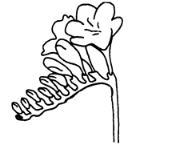 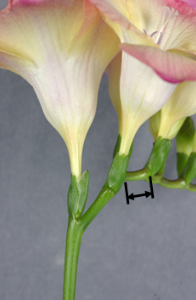 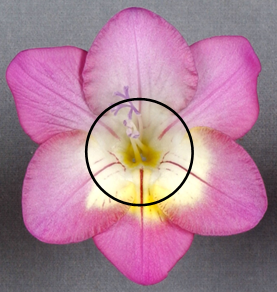 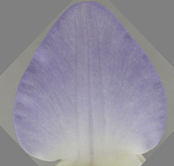 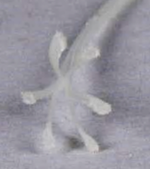 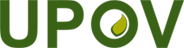 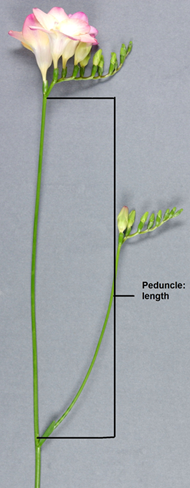 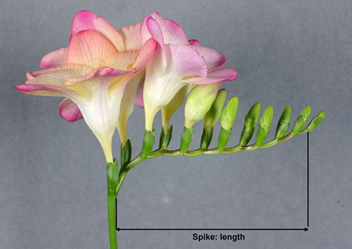 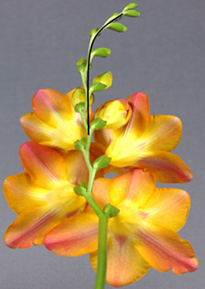 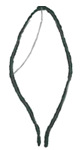 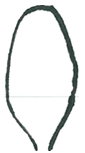 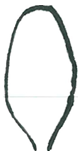 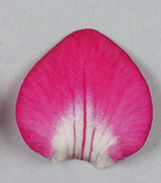 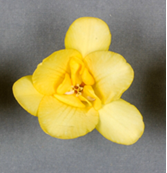 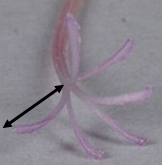 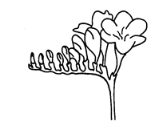 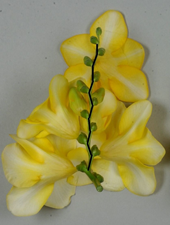 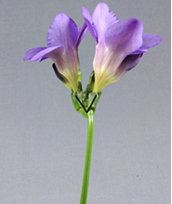 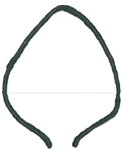 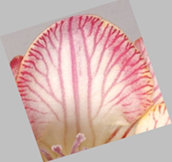 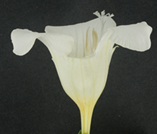 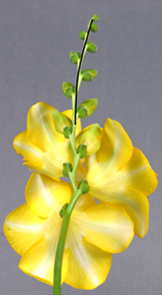 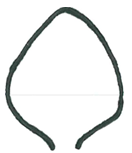 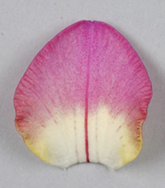 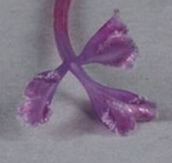 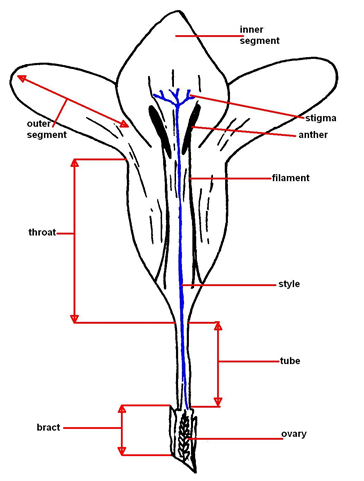 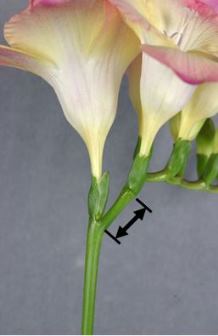 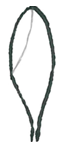 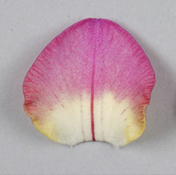 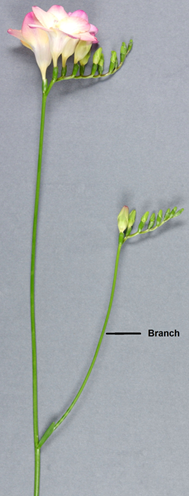 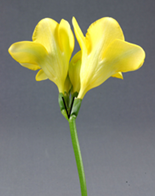 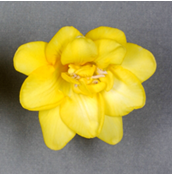 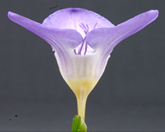 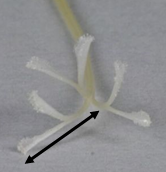 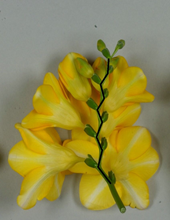 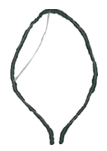 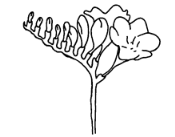 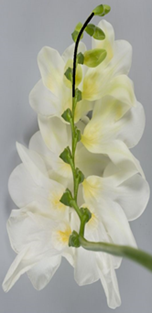 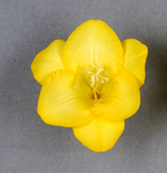 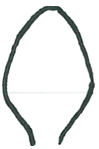 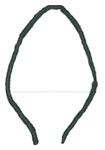 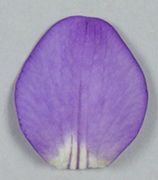 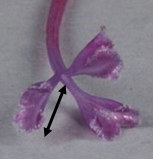 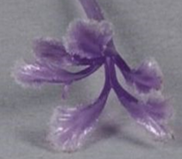 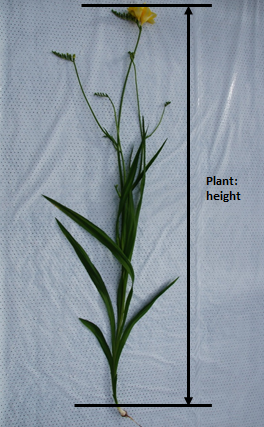 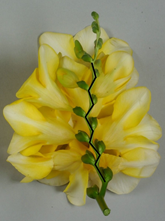 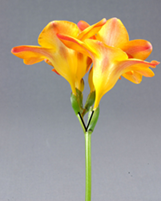 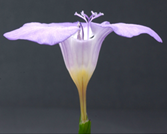 